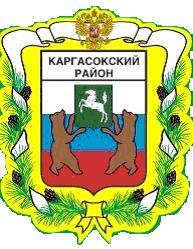 МУНИЦИПАЛЬНОЕ ОБРАЗОВАНИЕ «Каргасокский район»ТОМСКАЯ ОБЛАСТЬАДМИНИСТРАЦИЯ КАРГАСОКСКОГО РАЙОНААдминистрация Каргасокского района постановляет:1.Создать Постоянную комиссию по вопросам рекультивации земель, находящихся в собственности муниципального образования «Каргасокский район», и земель, государственная собственность на которые не разграничена, в составе:УТВЕРЖДЕНОпостановлением АдминистрацииКаргасокского районаот 26.07.2017 № 196Приложение №1ПОЛОЖЕНИЕО ПОСТОЯННОЙ КОМИССИИ ПО ВОПРОСАМ РЕКУЛЬТИВАЦИИЗЕМЕЛЬ, НАХОДЯЩИХСЯ В СОБСТВЕННОСТИ МУНИЦИПАЛЬНОГО ОБРАЗОВАНИЯ «КАРГАСОКСКИЙ РАЙОН», И ЗЕМЕЛЬ, ГОСУДАРСТВЕННАЯСОБСТВЕННОСТЬ НА КОТОРЫЕ НЕ РАЗГРАНИЧЕНА1. ОБЩИЕ ПОЛОЖЕНИЯ1.1. Постоянная комиссия по вопросам рекультивации земель, находящихся в собственности муниципального образования «Каргасокский район», и земель, государственная собственность на которые не разграничена, является межведомственным, коллегиальным, постоянно действующим совещательным органом Администрации Каргасокского района (далее - Комиссия).1.2. Комиссия создается для организации приемки-передачи рекультивированных земель, а также для рассмотрения других вопросов, связанных с восстановлением нарушенных земель, восстановлением плодородия почв с целью своевременного их восстановления и вовлечения в оборот.1.3. Деятельность Комиссии распространяется на земельные участки, находящиеся в собственности муниципального образования «Каргасокский район», и земельные участки, государственная собственность на которые не разграничена, подлежащие рекультивации.1.4. Комиссия в своей деятельности руководствуется действующим законодательством Российской Федерации, Томской области, муниципальными правовыми актами и настоящим Положением.2. ЗАДАЧИ КОМИССИИ2.1. Обеспечение мероприятий по рекультивации нарушенных земель, сохранению и рациональному использованию плодородного слоя почвы.2.2. Формирование рабочей комиссии по вопросам рекультивации земель в порядке, предусмотренном совместного Приказа Минприроды России, Роскомзема от 22.12.1995  №525/67 "Об утверждении Основных положений о рекультивации земель, снятии, сохранении и рациональном использовании плодородного слоя почвы" (далее - Приказ Минприроды).2.3. Усиление контроля за своевременным восстановлением нарушенных земель и вовлечение их в хозяйственный оборот.3. ОРГАНИЗАЦИЯ РАБОТЫ КОМИССИИ3.1. Приемка-передача рекультивированных земель осуществляется в месячный срок после поступления в Комиссию письменного извещения землепользователя на имя председателя Комиссии о завершении работ по рекультивации на сдачу земель, где указывается следующая информация:перечень объектов и их месторасположение;площадь сдаваемых земель;вид сдаваемых земель (неиспользованные, рекультивированные, 
самовольно нарушенные, нефтезагрязненные);номер постановления о предоставлении земельного участка, договор аренды.К извещению прикладываются оригиналы либо надлежащим образом заверенные копии следующих документов:копии разрешений на проведение работ, связанных с нарушением почвенного покрова, а также документов, удостоверяющих право пользования землей и недрами;выкопировка с плана землепользования с нанесенными границами рекультивированных участков;проект рекультивации;схема расположения земельного участка с координатно-поворотными точками, с нанесенными границами рекультивированных участков, для земельных участков подвергшихся нефтезагрязнению;  анализы проб почвы до и после проведения рекультивации, для земельных участков подвергшихся нефтезагрязнению и шламовых амбаров. Перечень указанных материалов уточняется и дополняется Комиссией 
в зависимости от характера нарушения земель и дальнейшего использования рекультивированных участков.			3.2В период временного отсутствия председателя Комиссии его обязанности исполняет заместитель председателя Комиссии.3.3В случае неявки представителей сторон, сдающих и принимающих рекультивированные земли, при наличии сведений о их своевременном извещении и отсутствии ходатайства о переносе срока выезда Комиссии на место, приемка земель может быть осуществлена в их отсутствие.4. Обследование земельных участков	4.1 Приемку рекультивированных участков с выездом на место осуществляет рабочая комиссия, которая утверждается председателем (заместителем) Постоянной комиссии в 10-дневный срок после поступления письменного извещения от землепользователя.	4.2 Расходы, связанные с обеспечением транспортом, проживанием и др. при работе Комиссии, несет землепользователь, сдающий земли.4.3 Натурное обследование земельных участков производится членами 
Комиссии или их уполномоченными представителями.	4.4 Земельные участки предъявляет к обследованию непосредственно 
представитель по доверенности предприятия, оформившего право пользования 
земельным участком (землепользователя).	4.5По результатам натурного обследования члены Комиссии или 
их представители в обязательном порядке оформляют и подписывают на месте акт 
освидетельствования рекультивированных, неиспользуемых земель либо акт освидетельствования земель повергнувшихся негативному воздействию (замазученных), самовольно нарушенных земель на территории Каргасокского района (далее - акт освидетельствования).5. Оформление актов приема-сдачи и освидетельствования земель	5.1 Землепользователь должен заблаговременно до натурного обследования подготовить акт освидетельствования в соответствии с поданной заявкой.	5.2На основании акта освидетельствования, оформляется акт приема-сдачи земель, по форме согласно приложению N 4 к Приказу Минприроды, который подписывается членами Комиссии участвовавших в приеме-сдаче земель.	5.3 Составление актов приема-сдачи всех видов земель производит землепользователь.	5.4 Акты приема-сдачи всех видов земель со стороны землепользователя 
должны быть подписаны уполномоченным представителем землепользователя 
и скреплены гербовой печатью предприятия землепользователя.	5.5В актах освидетельствования должны быть отражены все заявленные 
к сдаче земельные участки как принятые, так и оставленные на доработку. В актах приема-сдачи должны быть отражены только принятые земельные участки.6. ПОЛНОМОЧИЯ КОМИССИИ6.1. Запрашивает от юридических и физических лиц, имеющих отношение к нарушению плодородного слоя почвы при проведении строительных и иных работ, материалы, необходимые для обоснования приемки-передачи рекультивированных земель в зависимости от характера нарушения земель и дальнейшего использования рекультивированных участков, в соответствии с Приказом Минприроды.6.2. Привлекает к работе организации (независимо от их организационно-правовой формы и формы собственности) экспертов и других заинтересованных лиц в установленном действующим законодательством Российской Федерации порядке.6.3. Принимает решение о приемке (частично или полностью) рекультивированных земель (утверждение акта приемки-сдачи рекультивированных земель), продлении срока восстановления плодородия почв или внесении предложения об изменении целевого назначения земель, предусмотренных проектом рекультивации (с указанием причин), в порядке и случаях, установленных Приказом Минприроды.6.4. Принимает решение о переносе приемки рекультивированных земель (полностью или частично) с указанием причин (недостатков) и установлением срока по их устранению.6.5. В случае невозможности в полной мере произвести приемку рекультивированных земель по причине наличия на них снежного покрова принимает решение о переносе приемки рекультивированных земель.6.6. Рекультивированные земли считаются принятыми со дня утверждения акта председателем Комиссии.ПОСТАНОВЛЕНИЕ26.07.2017                                                                                                                               № 196ПОСТАНОВЛЕНИЕ26.07.2017                                                                                                                               № 196с.КаргасокОсоздании Постоянной комиссии по вопросам рекультивации земель, находящихся в собственности муниципального образования «Каргасокский район», и земель, государственная собственность на которые не разграничена и признании утратившим силу  постановления Администрации Каргасокского района от 28.04.2017 г. №107В соответствии с Земельным кодексом Российской Федерации, Федеральным законом от 06.10.2003 N 131-ФЗ "Об общих принципах организации местного самоуправления в Российской Федерации", Постановлением Правительства Российской Федерации от 23.02.1994 N 140 "О рекультивации земель, снятии, сохранении и рациональном использовании плодородного слоя почвы", совместногоПриказа Минприроды России, Роскомзема от 22.12.1995  №525/67"Об утверждении Основных положений о рекультивации земель, снятии, сохранении и рациональном использовании плодородного слоя почвы", на основании Устава муниципального образования «Каргасокский район» Председатель комиссии:Председатель комиссии:МонголинСергей Владимирович- заместитель Главы Каргасокского района по вопросам               жизнеобеспечения района;Заместитель председателя комиссии:Заместитель председателя комиссии:БударинаНаталья Николаевна- заместитель Главы Каргасокского района по экономике;Члены комиссии:Члены комиссии:ПолушвайкоНиколай Николаевич- начальник отдела по управлению муниципальным имуществом и земельными ресурсами Администрации   Каргасокского района;КиринМихаил Васильевич- ведущий специалист по работе с земельными ресурсами отдела по управлению муниципальным имуществом и                                                      земельными ресурсами Администрации Каргасокского                                                       района;Новиков                                     Михаил Иванович                      - начальник Парабельского отдела Управления Федеральной службы государственной регистрации кадастра и                                             Картографии по Томской области (по согласованию);Потапенко                                  Евгений Викторович                - главный лесничий Каргасокского лесничества филиал ОГКУ «Томское управление лесами» (по согласованию)Родионова Светлана Леонидовна                 - главный специалист территориального отдела по Парабельскому району Комитета государственного экологического надзора Департамента природных ресурсов и охраны окружающей среды Томской области(по согласованию);КосенкоГригорий Владимирович- начальник отдела экологического надзора Управления Росприроднадзора по Томской области (по согласованию);ПаначеваОльга Юрьевна- начальник ОГБУ «Каргасокского районного ветеринарного управления» (по согласованию);КоопСтанислав Владимирович- главный лесничий  Васюганского лесничества филиал ОГКУ «Томское управление лесами» (по согласованию);2.Утвердить Положение о постоянной комиссии по вопросам рекультивации земель, находящихся в собственности муниципального образования «Каргасокский район», и земель, государственная собственность на которые не разграничена, согласно Приложению №1 к настоящему постановлению.3.Признать утратившим силу постановления Администрации Каргасокского района от 28.04.2017 года № 107 «О  создании Постоянной комиссии по вопросам рекультивации земель, находящихся в собственности муниципального образования «Каргасокский район», и земель, государственная собственность на которые не разграничена и признании утратившим силу пункта 1  постановления Администрации Каргасокского района от 04.04.2016 г. №83».4.Настоящее постановление вступает в силу со дня его официального опубликования в установленном порядке2.Утвердить Положение о постоянной комиссии по вопросам рекультивации земель, находящихся в собственности муниципального образования «Каргасокский район», и земель, государственная собственность на которые не разграничена, согласно Приложению №1 к настоящему постановлению.3.Признать утратившим силу постановления Администрации Каргасокского района от 28.04.2017 года № 107 «О  создании Постоянной комиссии по вопросам рекультивации земель, находящихся в собственности муниципального образования «Каргасокский район», и земель, государственная собственность на которые не разграничена и признании утратившим силу пункта 1  постановления Администрации Каргасокского района от 04.04.2016 г. №83».4.Настоящее постановление вступает в силу со дня его официального опубликования в установленном порядке2.Утвердить Положение о постоянной комиссии по вопросам рекультивации земель, находящихся в собственности муниципального образования «Каргасокский район», и земель, государственная собственность на которые не разграничена, согласно Приложению №1 к настоящему постановлению.3.Признать утратившим силу постановления Администрации Каргасокского района от 28.04.2017 года № 107 «О  создании Постоянной комиссии по вопросам рекультивации земель, находящихся в собственности муниципального образования «Каргасокский район», и земель, государственная собственность на которые не разграничена и признании утратившим силу пункта 1  постановления Администрации Каргасокского района от 04.04.2016 г. №83».4.Настоящее постановление вступает в силу со дня его официального опубликования в установленном порядкеГлава Каргасокского района                          А.П.АщеуловН.Н. Полушвайко(8-38-253) 2-18-09